2019年度中共鸡西市纪律检查委员会部门预算目	录第一章	2019 年度部门预算报表一、部门收支总表二、部门收入总表三、部门支出总表四、财政拨款收支总表五、一般公共预算财政拨款支出表（功能科目）一般公共预算财政拨款支出表（政府经济科目）六、一般公共预算财政拨款基本支出表（部门经济科目）七、一般公共预算财政拨款“三公”经费支出表八、政府性基金预算支出表（功能科目）政府性基金预算支出表（部门经济科目）政府性基金预算支出表（政府经济科目）九、行政事业性项目和专项资金绩效目标表（绩效情况）十、政府采购表第二章	部门概况一、部门职责二、机构设置及人员情况三、部门预算编报范围第三章	2019 年度部门预算情况说明一、部门收支总体情况说明二、部门收入总体情况说明三、部门支出总体情况说明四、财政拨款收支总体情况说明五、一般公共预算财政拨款支出情况说明六、一般公共预算基本支出财政拨款说明七、 “三公”经费支出情况说明八、政府性基金预算支出说明九、机关运行经费安排情况说明十、政府采购情况说明十一、对专业性较强的名词的解释十二、国有资产占用情况说明十三、重点项目预算的绩效目标等预算绩效情况说明第一章 2019 年度部门预算报表部门收支总表部门收入总表部门支出总表财政拨款收支总表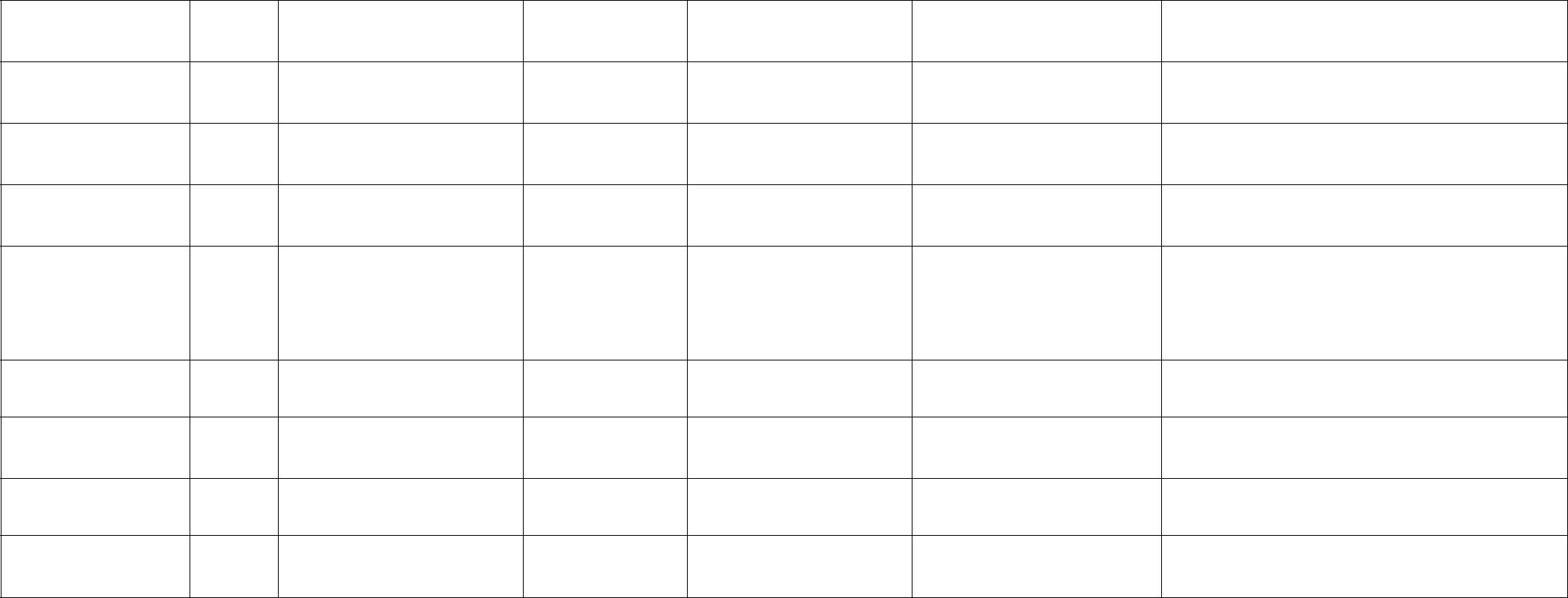 （二十三）转移性支出(二十四)国债还本付息支出（二十五）债务付息支出（二十六）债务发行费用支出（二十七）灾害防治及应急管理支出二、结转下年	402.73	402.73一般公共预算财政拨款支出表（功能科目）一般公共预算财政拨款支出表（政府经济科目）一般公共预算财政拨款基本支出表（部门经济科目）一般公共预算财政拨款“三公”经费支出表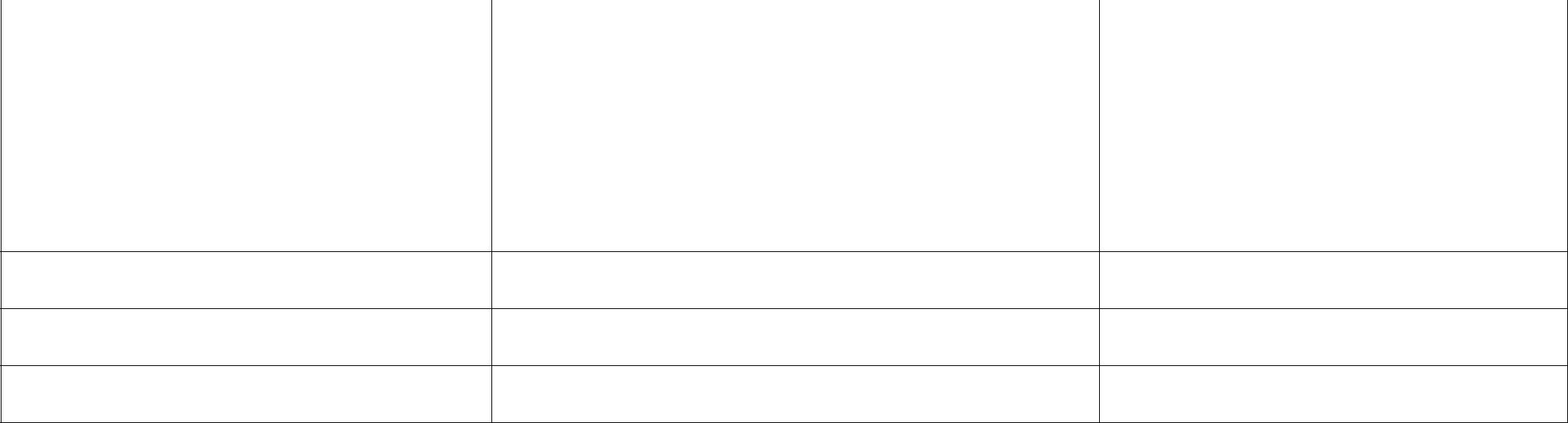 公务用车购置及运行维护费：	64.20其中：公务用车运行维护费	64.20公务用车购置政府性基金预算支出表（功能科目）本部门没有政府性基金预算拨款安排的支出，故本表无数据。政府性基金预算支出表（部门经济科目）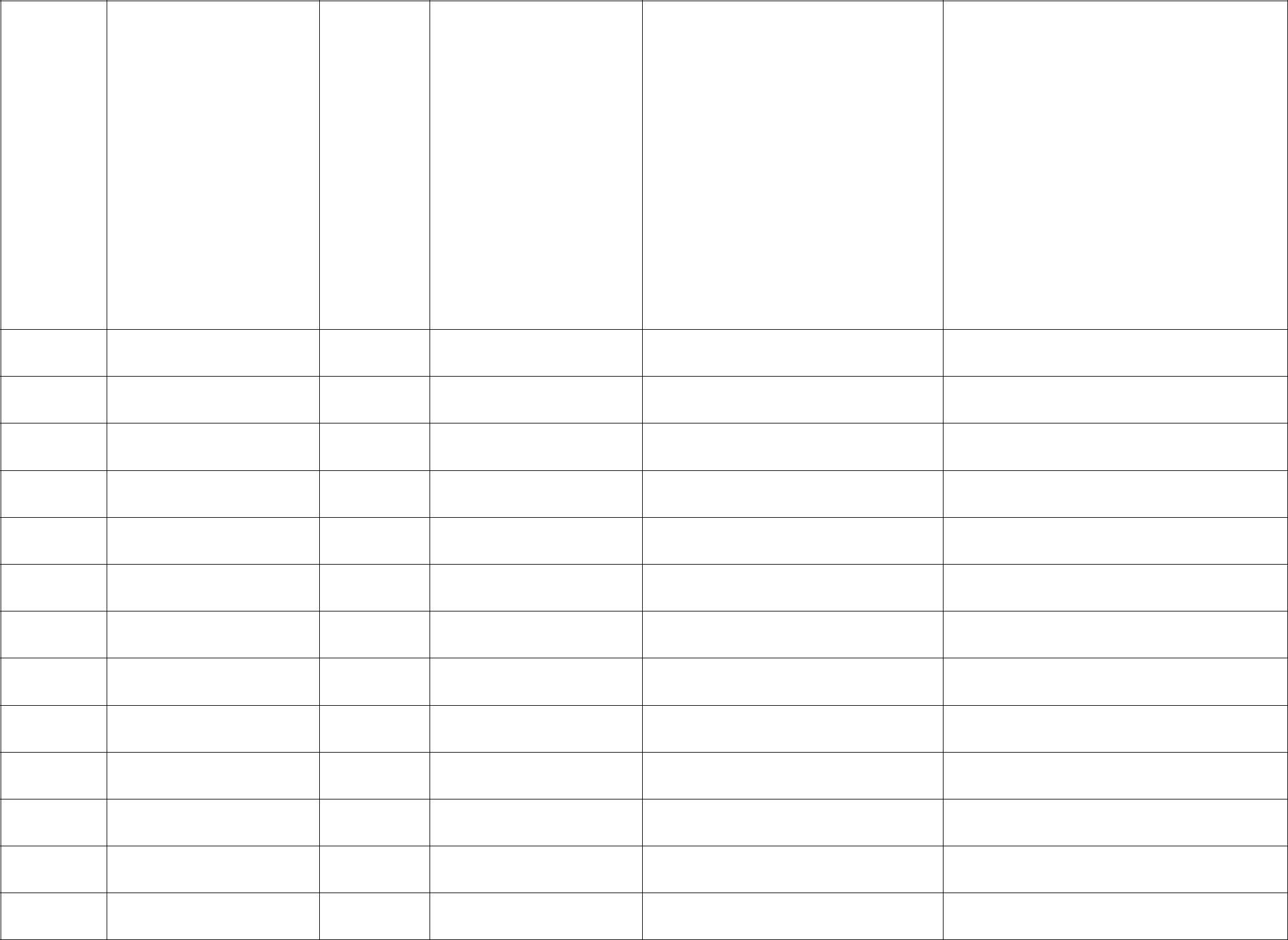 对个人和家庭的补助30301离休费30302退休费30304抚恤金30305生活补助30306救济费30307医疗费补助30308助学金30309奖励金30399	其他对个人和家庭的补助资本性支出31002办公设备购置31003专用设备购置31006	大型修缮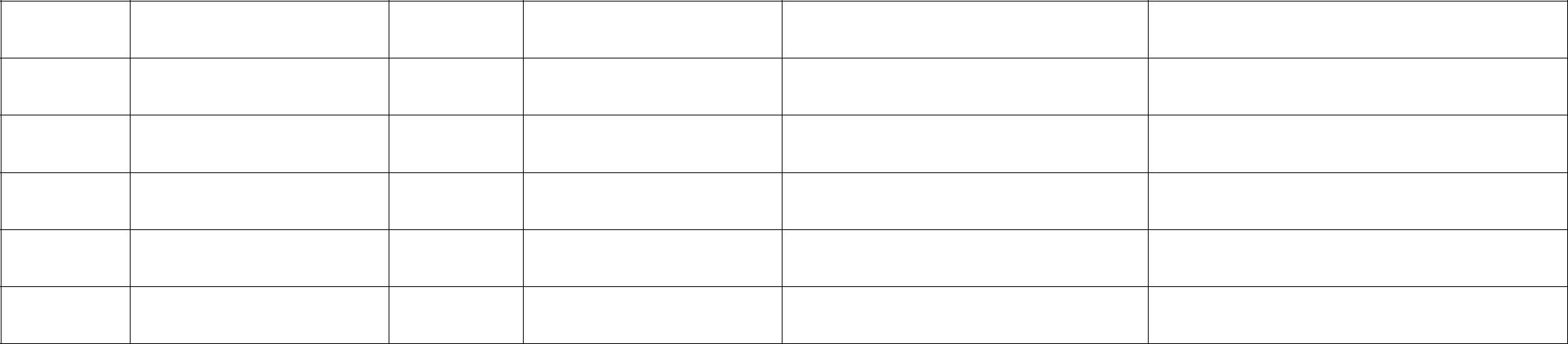 31007	信息网络及软件购置更新31013	公务用车购置31099	其他资本性支出基本支出合计项目支出合计本部门没有政府性基金预算拨款安排的支出，故本表无数据。政府性基金预算支出表（政府经济科目）本部门没有政府性基金预算拨款安排的支出，故本表无数据。行政事业性项目和专项资金绩效目标表（绩效情况）1.决策机构：国家、省、市或部门文件号、文件名及文件摘要，或市领导批示；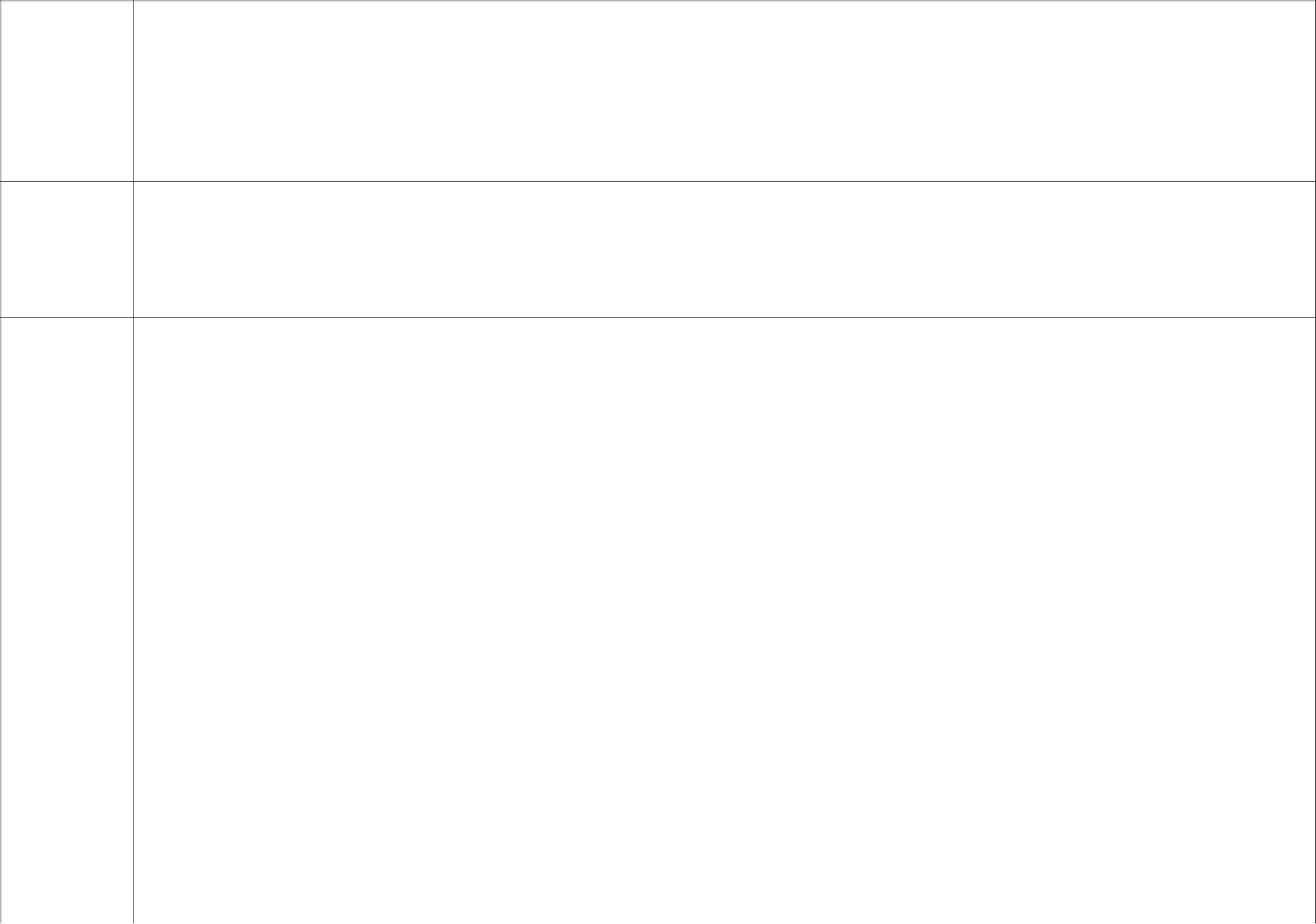 2.决策程序：人大决议、政府工作报告、部门班子会议等文件名及文件摘要；设立依据3.受益对象：部门受益/民生受益；4.时限要求：引用上述文件中对项目执行的紧迫程度的表述。1.国家、省、市该项专项资金管理办法：文件名称、文件号及关于资金用途的文件摘要；管理制度、办法及2.上级部门及本单位相应业务管理制度、财务管理制度、资金管理规定：文件名称、文件号及文件摘要；相关部门职责3.上级部门及本单位关于本项资金及项目管理的规定及职责分工摘要。近三年同类资金安 近三年此项或同类资金申请和使用情况、管理情况、资金使用效果。排额度、使用方向和（8 分）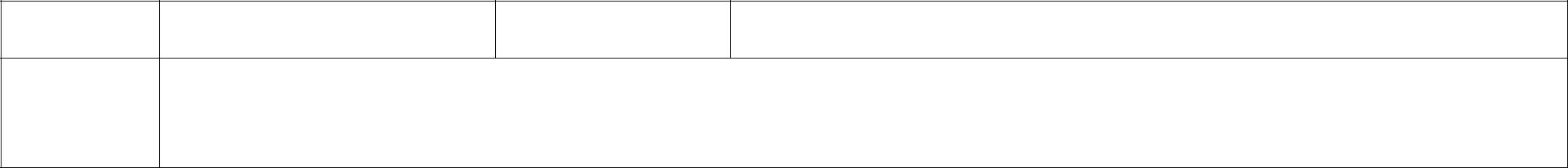 需要说明的需要说明的其他问题其他问题:本部门没有绩效目标预算拨款安排的支出，故本表无数据。第二章	   部门概况一、部门职责按照《鸡西市机构编制委员会关于印发<中共鸡西市纪律检查委员会机关、市监察局职能配置、内设机构和人员编制规定〉的通知》（鸡编[2002]14号文件），中共鸡西市纪律检查委员会（监察局）的主要职责是：（一）主管党的纪律检查工作。负责贯彻落实党中央、国务院、中央纪委、省纪委和市委关于加强党风廉政建设的决定和决议的执行情况。（二）主管行政监察工作。负责贯彻落实省委、省政府和市委、市政府有关行政监察工作的决定，监督检查市政府各部门及其工作人员和各县（市）区政府及其领导人员执行国家政策和法律法规、国民经济计划及市政府颁发的决议和命令的情况。（三）负责检查并处理市委、市政府机关各部门，各县（市）区党的组织和市委管理的党员领导干部违反党的章程及其它党内法规的案件，并根据违纪者所犯错误的情节轻重，作出党内严重警告以下处分的决定，或向市委提出其它处分的建议；受理党员的控告和申诉；必要时直接查处下级党的纪律检查机关管辖范围内的比较重要或复杂的案件。（四）负责调查处理市政府各部门及其工作人员和各县（市）区政府及其领导人员违反国家政策、法律法规以及违反政纪的行为，并根据违纪者所犯错误的情节轻重，作出党内严重警告以下处分决定，或向市委、市政府提出其它处分的建议；受理监察对象不服政纪处分的申诉，受理个人或单位对监察对象违纪行为的检举、控告。（五）负责作出关于维护党纪的决定，制定全市党风党纪教育规划，配合有关部门做好党的纪检工作、行政监察工作的方针、政策的宣传和对党员、国家工作人员遵纪守法、为政清廉的教育工作。（六）调查研究全市党风、党纪和政纪方面带有普遍性、倾向性问题，以及市政府各部门和县（市）区政府制定的有关政策法规情况，对其违反国家法律和有损国家利益的条款，提出修改、补充建议；变更或撤销下级行政监察机关不适当的决定和规定；根据我市党风廉政建设实际，拟定党纪条规和政策规定。（七）会同市委、市政府各部门及市直各党委和政府做好全市纪检监察干部的管理工作；审核各县（市）区和市直纪委领导班子、监察局（室）领导干部人选；负责中共鸡西市纪律检查委员会、监察局派驻各部门纪检组、监察室领导干部的考察、提出任免意见；协助市委有关部门对市直纪检组和市直纪委领导班子、监察局（室）的领导干部进行考察，提出任免意见；组织和指导全市纪检监察系统干部的培训工作。（八）承办市委、市政府授权或交办的其他任务。二、机构设置及人员情况中共鸡西市纪律检查委员会包括中共鸡西市纪律检查委员会本部综合收支计划。按照预算管理有关规定，中共鸡西市纪律检查委员会部门预算包括：中共鸡西市纪律检查委员会本级，我单位没有二级单位。本部门中，行政单位 1 家，具体情况如下:    2018 年末，中共鸡西市纪律检查委员会本级行政编制数 234 人，事业编制5名。年末实有在职职工 76 人，退休人员23人，离休 1 人；（汇总报表范围编制数 239 人，年末实有 76 人，退休人员23人，离退休 1 人。）下设15个内设机构：包括办公室、组织部、宣传部、研究室、党风政风监督室、信访室、案件监督管理室、第一至第六纪检监察室、案件审理室、纪检监察干部监督室。(1)、办公室:实有11人。（一）负责处理委局机关日常事务，负责中共鸡西市纪律检查委员会全会、常委会议、监察局长办公会议及其他重要会议、活动的筹备组织工作，负责与中共鸡西市纪律检查委员会委员联系；（二）汇总全市党风廉政建设和反腐败工作情况，组织起草委局机关有关文件文稿，编发通报和信息，审核、制发以中共鸡西市纪律检查委员会、监察局名义发布的公文；（三）督促检查上级机关批办交办事项以及中共鸡西市纪律检查委员会全会工作部署，中共鸡西市纪律检查委员会常委会议、监察局长办公会议决定事项和委局机关领导批办交办事项的落实情况，组织协调有关市人大代表建议和市政协提案答复工作，组织协调全市惩治和预防腐败体系建设工作；（四）组织协调委局机关机要文件的办理和运行管理，保管、使用中共鸡西市纪律检查委员会、监察局印章，负责制发委局机关各部门印章，承担文件收发传递、机要通信和保密工作，协调各县（市）区纪委密码管理工作；（五）负责委局机关后勤管理和服务保障工作，负责委局机关财务管理、国有资产管理、安全保卫及干部（职工）的医疗和机关车辆管理等工作，会同有关部门做好离退休干部（职工）生活服务管理工作，负责委局机关涉案款物管理工作；（六）负责委局机关对外联络接洽工作，协调委局机关有关工作，指导下级纪委办公室工作；（七）负责纪检监察系统信息化建设和网络安全的指导和管理工作；（八）承办领导交办的其他事项。(2)、组织部：实有3人。（一）负责全市纪检监察系统领导班子、干部队伍和组织建设的综合规划及制度建设工作；（二）承办委局机关机构编制、干部人事、人员档案、工资福利等工作。承担委局机关日常纪律作风建设，制定相关制度，督促委局机关各部门加强干部日常管理和监督；（三）会同有关部门负责县（市）区及市直单位纪检监察机关领导班子建设，承办县（市）区及市直单位纪委书记（组长）、副书记提名和考察等干部人事工作，指导下级纪检监察机关干部队伍建设和组织建设；（四）会同有关部门对中共鸡西市纪律检查委员会监察局派驻纪检监察干部人选提名、考察和管理工作；（五）负责纪检监察系统干部教育培训工作，会同有关部门承办对全市纪检监察系统的表彰、奖励工作，负责委局机关因公临时出国（境）办理等工作；（六）组织办理市管干部任职前回复市委组织部意见工作；（七）负责委局机关党的建设，组织在委局机关宣传和执行党的路线方针政策和上级党组织的决议，组织委局机关党员干部学习政治理论、法律法规等，加强委局机关党组织建设；（八）负责委局机关党员的思想政治工作，承担委局机关支部建设、发展党员、开展党员思想政治教育和培训工作；（九）负责委局机关离退休干部的思想政治和党建工作，做好离退休干部相关服务管理工作；（十）承办领导交办的其他事项。(3)、宣传部：实有5人。（一）负责组织协调党风廉政建设和反腐败宣传工作，组织开展相关法律法规、理论政策、形势任务、决策部署、成效经验和先进典型等宣传及舆论引导工作；（二）负责组织协调党风廉政建设和反腐败教育工作，开展对党员、公务员的理想信念和宗旨教育、党风党纪和廉洁自律教育，组织协调廉政文化建设及纪检监察电化教育工作；（三）负责委局机关的新闻事务，承担委局机关新闻发布的日常工作，组织协调党风廉政建设和反腐败信息传播工作；（四）负责组织协调党风廉政建设和反腐败网络舆情信息收集、研判和处置工作，协调有关部门和重点新闻网站做好网络宣传引导工作；（五）指导纪检监察系统的宣传教育、廉政文化建设和网络信息工作；（六）承办领导交办的其他事项。(4)、研究室（政策法规室）：实有3人。（一）开展党风廉政建设和反腐败工作理论研究、重大课题调查研究；（二）起草中共鸡西市纪律检查委员会全会工作报告、主要领导同志文稿，会同有关部门起草委局重要文件；（三）会同有关单位开展全市党风廉政建设和反腐败工作民意调查，综合分析面临的形势任务、特点规律，研究制定措施办法，汇总、整理、报送党风廉政建设和反腐败工作研究成果和信息资料；（四）组织协调纪检监察系统的调研工作，负责纪检监察学会工作；（五）负责起草、修订本市纪检监察、公务员行政纪律处分等制度的配套规范性文件；（六）负责对纪检监察法规制度执行情况开展调查研究和监督检查；（七）负责对委局机关有关部门起草的规范性文件进行审核；（八）指导全市纪检监察法规工作，负责纪检监察法规和政策的咨询、答复；（九）承办领导交办的其他事项。(5)、党风政风监督室（市委党风廉政建设领导小组办公室、市委市政府纠正部门和行业不正之风办公室）：实有4人。（一）综合协调贯彻执行党的路线方针和政策、国家法律法规等情况的监督检查，组织协调重要监督检查活动；（二）综合协调党风廉政建设责任制、党政领导干部问责规定的贯彻落实；（三）综合协调政治纪律的执行和作风建设规定、廉洁自律规定的落实，开展有关党风政风监督专项检查，综合协调对违反作风建设规定问题的查处；（四）综合分析党风政风监督工作情况，开展相关政策理论研究，提出工作建议；（五）履行市委市政府纠正部门和行业不正之风办公室职能，监督检查承担纠正损害群众利益不正之风任务的相关部门履行职责情况，协调查处各地区、各部门在开展行风建设和纠风专项治理中的失职渎职行为；（六）监督优化发展环境有关政策、措施、规定的贯彻落实情况，受理和办理行政效能投诉，依法依规处理效能监察对象不履行或不正确履行职责的行为；（七）指导纪检监察系统的党风政风监督工作；（八）落实省委巡视工作领导小组办公室部署的相关工作；（九）承办领导交办的其他事项。(6)、信访室: 实有4人。（一）受理对党组织、党员和监察对象违反党纪、政纪行为的检举、控告，受理不服党纪政纪处分和其他处理的申诉，处理群众来信、接待群众来访、接听举报电话、处理网络举报，向委局领导报告重要举报情况，实施信访监督；（二）综合信访举报信息，向案件监督管理室移交有关案件线索；（三）对打击报复举报人的检举、控告进行核实；（四）向下级纪检监察机关交办并督办有关检举、控告事项，审核办理结果；（五）调查研究信访举报工作，分析信访举报情况，检查、指导纪检监察系统的信访举报工作；（六）对上访群众进行宣传教育，维护信访举报工作秩序，处理信访举报中的突发情况；（七）承办领导交办的其他事项。(7)、案件监督管理室: 实有4人。（一）负责对市管干部问题线索、领导批示或者交办的案件线索、纪检监察室和其他职能部门按照规定移交的案件线索进行集中管理，并分送相关纪检监察室，协助办理市管干部任职前回复市委组织部意见工作；（二）按照查办腐败案件以上级纪委领导为主的要求，线索处置和案件查办在向市委报告的同时向省纪委报告，统一受理下级纪检监察机关线索处置和案件查办报告，分送相关纪检监察室；（三）承担市委反腐败协调小组办公室日常工作，负责查办案件相关工作的组织协调，建立与有关单位和部门协作办案机制，归口管理与有关部门的联系协调事项，负责协调追逃防逃相关工作；（四）负责对依纪依法安全文明办案情况进行监督检查，对委局机关办案场所执行办案纪律、安全保卫、保密工作进行监督检查，落实办案安全工作责任制，督促做好办案安全事故调查和责任追究工作；（五）督促查办上级机关和委局领导批办、交办案件及办理相关事项；（六）协调组织问题线索的集中排查和督办，负责对查办案件及相关专项工作情况进行统计分析；（七）指导全市纪检监察机关案件监督管理工作；（八）承办领导交办的其他事项。(8)、第一至第四纪检监察室: 实有11人。（一）监督检查联系地区、单位领导班子和市管干部遵守、执行党章以及其他党内法规，遵守、执行党的路线方针政策和决议、国家法律法规等方面的情况；（二）监督检查联系地区、单位党委（党组）落实党风廉政建设主体责任，纪委（纪检组）落实监督责任的情况，对涉及的市管干部实施责任追究；（三）督促联系地区、单位监督对象加强作风建设，监督检查中央、省市委及政府关于作风建设规定的执行情况，调查处理严重违反有关规定的行为；（四）承办联系地区、单位市管干部的违纪违法案件和其他比较重要和复杂案件的初核、审查并提出处理建议，监督、指导联系地区、单位的案件查处工作；（五）做好问题线索的管理和处置工作，监督指导联系地区、单位上报问题线索处置；（六）协助办理市管干部任职前回复市委组织部意见工作，参加联系地区、单位党委（组）领导班子民主生活会，组织协调对联系地区、单位市管干部的诫勉谈话工作；（七）综合、协调联系地区、单位的纪检监察工作，协助考察了解联系地区、单位的纪检监察机关领导班子和干部队伍建设情况；（八）承办领导交办的其他事项。(9)、第五纪检监察室:实有3人。（一）承办省纪委、市委领导批办的有关案件；（二）承办中共鸡西市纪律检查委员会主要领导交办的有关案件；（三）配合省纪委办理有关案件；（四）承办领导交办的其他事项。(10)、第六纪检监察室: 实有3人。（一）监督检查联系单位领导班子和市管干部遵守、执行党章以及其他党内法规，遵守、执行党的路线方针政策和决议、国家法律法规等方面的情况；（二）监督检查联系单位党委（党组）落实党风廉政建设主体责任，纪委（纪检组）落实监督责任的情况，对涉及的市管干部实施责任追究；（三）督促联系单位监督对象加强作风建设，监督检查中央、省市委及政府关于作风建设规定的执行情况，调查处理严重违反有关规定的行为；（四）承办联系单位市管干部的违纪违法案件和其他比较重要和复杂案件的初核、审查并提出处理建议，监督、指导联系单位案件查处工作；（五）做好问题线索的管理和处置工作，监督指导联系单位上报问题线索处置；（六）参与事故、事件中涉及的监督对象违纪违法行为和需要问责情形的调查处理，指导、督办县（市）区和市直部门对相关事故、事件的调查处理；（七）协助办理市管干部任职前回复市委组织部意见工作，参加联系单位党委（组）领导班子民主生活会，组织协调对联系单位市管干部的诫勉谈话工作；（八）综合、协调联系单位的纪检监察工作；（九）承办领导交办的其他事项。(11)、案件审理室（复查复议室）: 实有3人。（一）审理委局机关直接检查处理和县（市）区级党委（党组）、政府（部门）报批或备案的案件；（二）审理需要承报省委、省纪委和市委审批的案件；（三）承办应当由县（市）区级党委、纪委批准但需要比照处理和其他需要比照处理报中共鸡西市纪律检查委员会备案的案件；（四）承办县（市）区级党委（党组）、政府（部门）和委局机关有关部门征求案件管理室意见的案件；（五）承办处分决定事项落实和督促检查相关工作，监察局给予的行政处分的解除工作；（六）起草案件审理、解除行政处分工作的程序性规定，指导纪检监察系统的相关业务工作；（七）承办党员、监察对象对委局机关作出的党纪政纪处分或其他处理不服的申诉案件，对县（市）区级党委（党组）、政府（部门）作出的复议复查（复审复查）决定不服的申诉案件，及其他需要由委局机关处理的申诉案件，处理、督办委局机关收到的申诉信件；（八）承担监察局的行政复议、行政应诉工作；（九）对案件检查和案件审理工作中存在的问题提出改进意见和建议；（十）承办领导交办的其他事项。(12)、纪检监察干部监督室: 实有1人。（一）负责监督检查纪检监察系统干部遵守和执行党章以及其他党内法规，遵守和执行党的路线方针政策和决议、国家法律法规等方面的情况；（二）负责受理对委局机关各部门及工作人员违纪违法问题的举报，负责问题线索的初核及案件的审查工作，提出处理建议；（三）负责受理对县（市）区纪委监察局、市直单位内设纪检监察机构、中共鸡西市纪律检查委员会监察局派驻纪检监察机构领导及干部违纪违法问题的举报，负责问题线索的初核及案件的审查工作，提出处理建议；（四）研究制定关于加强纪检监察干部监督的规定，指导纪检监察系统干部监督工作，督办有关违纪违法案件的调查处理；（五）负责监督检查纪检监察系统干部选拔任用工作；（六）承办领导交办的其他事项。三、部门预算编报范围2019 年纳入本部门预算编报范围的单位有：中共鸡西市纪律检查委员会。本部门无附属单位，部门预算中仅包含部门本级预算。第三章 	 2019 年度部门预算情况说明一、部门收支总体情况说明2019 年度中共鸡西市纪律检查委员会收支总预算4755.04万元，比上年预算数减少194.34万元。收入包括：一般公共预算收入；支出包括：一般公共服务支出、社会保障和就业支出、卫生健康支出、住房保障支出。按照综合预算的原则，中共鸡西市纪律检查委员会收入和支出均纳入部门预算管理。二、部门收入总体情况说明2019 年度中共鸡西市纪律检查委员会收入预算 2377.52万元，比去年减少 97.17 万元。其中：一般公共预算收入 2377.52 万元，占 100.0%。三、部门支出总体情况说明2019 年度中共鸡西市纪律检查委员会支出预算2377.52 万元，比去年减少 97.17 万元。其中：基本支出 1138.53万元，占47.9%；项目支出 836.26万元，占 35.2%；结转下年402.73万元，占16.9%。四、财政拨款收支总体情况说明2019 年度中共鸡西市纪律检查委员会财政拨款收支总预算2377.52万元，比去年减少 97.17 万元。收入包括：一般公共预算收入 2377.52万元。支出包括：一般公共服务支出1665.99万元、社会保障和就业支出 177.88 万元、医疗卫生与计划生育支出 56.77 万元、住房保障支出 74.14 万元、结转下年402.73万元五、一般公共预算支出情况说明（一）一般公共预算财政拨款支出表（功能科目）说明2019 年度中共鸡西市纪律检查委员会一般公共预算支出 1974.79 万元，比去年增加 111.31 万元。其中：1、2011101 行政运行（纪检监察事务）2019 年预算数为 829.73 万元，比上年预算数增加 92.5 万元，增长 12.5%；2、2011199 其他纪检监察事务支出 2019 年预算数为 836.26万元，比上年预算数增加 157.04 万元，增长 23.1%；3、2080504 未归口管理的行政单位离退休支出 2019 年预算数为 54.31 万元，比上年预算数减少 132.27 万元下降70.8%；4、2080505 机关事业单位基本养老保险缴费支出 2019 年预算数为 123.57 万元，比上年预算数增加 14.82 万元，增长13.6%；5、2080506 机关事业单位基本养老保险缴费支出 2019 年预算数为 0 万元，比上年预算数减少 43.5 万元，下降 100%；6、2101101 行政单位医疗 2019 年预算数为 54.51万元，比上年预算数增加 12.89万元，增长 30.9%；7、2101102事业单位医疗2019年预算数为2.27万元，比上年预算数增加0.94万元，增长70.6%8、2210201 住房公积金 2019 年预算数为74.14 万元，比上年预算数增加 8.89 万元，增长 13.6%。（二）一般公共预算财政拨款支出表（政府经济科目）说明中共鸡西市纪律检查委员会 2019 年一般公共预算支出 1974.79 万元，其中：1、工资福利支出 943.64万元，主要包括：工资津补贴 694.82 万元、社会保障缴费 166.9 万元、住房公积金 74.14万元；2、机关商品服务支出 126.75 万元，主要包括：办公经费 17.48 万元、差旅费 12.01 万元、公务用车运行维护费 6.80 万元、其它交通费用77.96万元、维修（护）费 2.31 万元；3、对个人和家庭的补助支出 68.14 万元，主要包括：医疗费补助 13.52 万元、离退休费 54.31万元、其他对个人和家庭的补助 0.22 万元。六、一般公共预算基本支出说明2019 年度中共鸡西市纪律检查委员会一般公共预算基本支出1974.79万元，其中：1、工资福利支出 943.64 万元，主要包括：基本工资 322.06 万元、津贴补贴 311.27 万元、年终一次性奖金 51.49 万元、机关事业单位基本养老保险缴费 123.57 万元、职工基本医疗保险缎费 43.25 万元、其他社会保障维费0.08万元、住房公积金 74.14万元、其他工资福利支出17.77万元。2、按定额管理的商品服务支出 126.75万元，主要包括：办公费 17.48 万元、邮电费 2.31 万元、差旅费 12.01 万元、维修〈护〉费 2.31万元、公务接待费 0.67 万元、工会经费6.44 万元、福利费 0.61万元、公务用车运行维护费6.80万元、其他交通费用 77.96 万元。3、对个人和家庭补助支出 68.14 万元，主要包括：离休费支出 12.14 万元、退休费支出 42.17 万元、医疗费补助 13.52 万元、奖励金 0.09 万元、其他对个人和家庭的补助 0.22 万元。七、 “三公”经费支出情况说明中共鸡西市纪律检查委员会 2019 年度一般公共预算财政拨款“三公”经费支出预算安排 64.87 万元，比上年增加 27.4 万元。其中：因公出国（境）费 0 万元，比上年减少（增加）0 万元，主要原因是无出国出境安排；公务用车购置费 0 万元，比上年减少（增加）0 万元，主要原因是无购车计划；公务用车运行费 64.2 万元，比上年增加27.4 万元，主要原因是新增6台执法车辆；公务接待费 0.67 万元，比上年减少（增加）0 万元，主要原因是根据要求压缩“三公”经费支出。八、政府性基金预算支出说明（一）政府性基金预算支出表（功能科目）说明本部门没有使用政府性基金预算拨款安排的支出。（二）政府性基金预算支出表（部门经济科目）说明本部门没有使用政府性基金预算拨款安排的支出。（三）政府性基金预算支出表（政府经济科目）说明本部门没有使用政府性基金预算拨款安排的支出。机关运行经费支出情况说明中共鸡西市纪律检查委员会 2019 年度机关运行经费预算安排 126.75万元，比 2018 年增加 1.02 万元，降低 0.2%。主要原因是：随人员变动而变动。其中，办公费 17.48 万元、邮电费2.31 万元、差旅费 12.01 万元、日常维修费 2.31 万元、公务接待费 0.67 万元、工会经费 6.44 万元、福利费 0.61万元、公务用车运行维护费6.80万元、其他交通费用 77.96 万元。政府采购情况说明中共鸡西市纪律检查委员会 2019 年度政府采购支出预算安排总额104.85 万元，其中：政府采购货物支出 37.35 万元、政府采购工程支出 0 万元、政府采购服务支出 67.5 万元。十一、对专业性较强的名词进行解释预算绩效管理：是以财政支出结果为导向，将绩效 管理理念和方法贯穿于预算编制、执行、监督和信息公开全过程，并实现“预算编制有目标、预算执行有监控、预算完成有 评价、评价结果有反馈、反馈结果有应用”的预算管理模式， 是政府绩效管理的重要组成部分。绩效目标：是预算绩效管理对象计划在一定期限内达到的 产出和效果，包括产出指标、效益指标和服务对象满意度指标， 是绩效执行监控、绩效自评价和再评价等预算绩效管理工作的前提和基础。机关运行经费 ：是指各部门的公用经费，包括办公及印刷费、邮电费、差旅费、会议费、福利费、日常维修费、办公用房水电费、办公用房取暖费、办公用房物业管理费、公务用车运行维护费以及其他费用。“三公”经费：是指用一般公共预算拨款安排的公务接待费、公务用车购置及运行维护费和因公出国（境）费。其中，公务接待费反映单位按规定开支的各类公务接待支出；公务用车购置及运行费反映单位公务用车车辆购置支出（含车辆购置税），以及燃料费、维修费、保险费等支出；因公出国（境）费反映单位公务出国（境）的国际旅费、国外城市间交通费、食宿费等支出。基本支出：指为保障机构正常运转、完成日常工作任务而发生的人员支出和定额公用支出。一是人员经费，具体包括工资、津贴及奖金、医疗费等基本支出；二是定额公用经费，具体包括办公费、水电费、邮电费、差旅费、日常维修费、交通费、福利费、定额接待费等。项目支出：指在基本支出之外为完成特定行政任务和事业发展目标所发生的项目支出。包括出国费、会议费、办公用房维修租赁、购置费（包括设备、计算机、车辆等）、干部培训费、执法部门办案费、信息网络运行维护费等项目支出。财政拨款收入（补助）、财政专户资金、政府性基金收入：财政拨款收入（补助）反映财政部门用一般预算收入安排的预算单位资金，包括经费拨款、行政事业性收费、罚没收入、国有资源（资产）有偿使用收入、其他非税收入、政府住房基金收入；财政专户资金指指事业单位按照省物价部门和财政部门批准的收费许可证收取的缴入财政专户的行政事业性收费；政府性基金收入指纳入基金管理或参照基金管理，具有特定用途的财政资金。上年结转和结转下年：上年结转指以前年度尚未完成、结转到本年仍按原规定用途继续使用的资金；结转下年指以前年度预算安排、因客观条件发生变化无法按原计划实施，需延迟到以后年度按原规定用途继续使用的资金。一般公共服务（类）纪检监察事务（款）行政运行（项）：指行政单位及事业单位用于保障机构正常运行、开展日常工作的基本支出。一般公共服务（类）纪检监察事务（款）其他纪检监察事务支出（项）：指行政单位未设置项级科目的其他项目支出。社会保障和就业支出（类）行政事业单位离退休（款）未归口管理的行政单位离退休（项）：指行政单位及事业单位离退休人员工资支出。住房保障支出（类）住房改革支出（款）住房公积金（项）：指行政单位及事业单位在职人员的住房公积金支出。医疗卫生与计划生育支出（类）行政事业单位医疗（款）行政单位医疗（项）：指财政部门集中安排的行政单位基本医疗保险缴费经费。十二、国有资产占用情况说明截至 2018 年 12 月 31 日，我单位固定资产1161.54万元。本部门共有房屋 0 平方米。共有车辆 22 台，其中，厅级及以上领导用车 0 台，一般公务用车 0 台、一般执法执勤用车 9 台、特种专业技术用车 2 台、其他用车 11 辆；单位价值 50 万元以上设备 0 台（套），其中：单价 100 万元以上设备 0 台（套）。其他资产 794.72 万元。十三、重点项目预算的绩效目标等预算绩效情况说明本部门预算无绩效目标安排。部门名称：中共鸡西市纪律检查委员会部门名称：中共鸡西市纪律检查委员会单位：万元收入支出支出项目名称预算数项目名称预算数一、一般公共预算2,377.52一、一般公共服务支出1,665.99二、财政专户资金二、外交支出三、政府性基金三、国防支出四、事业收入四、公共安全支出五、事业单位经营收入五、教育支出六、其他收入六、科学技术支出七、文化旅游体育与传媒支出八、社会保障和就业支出177.88九、卫生健康支出56.77十、节能环保支出十一、城乡社区支出十二、农林水支出十三、交通运输支出十四、资源勘探信息等支出十五、商业服务业等支出十六、金融支出十七、援助其他地区支出十八、资源资源海洋气象等支出十九、住房保障支出74.14二十、粮油物资储备支出二十一、灾害防治及应急管理支出二十二、预备费二十三、其他支出二十四、转移性支出二十五、债务还本支出二十六、债务付息支出二十七、债务发行费用支出本年收入合计2,377.52本年支出合计1,974.79七、上级补助收入年末结转和结余402.73八、附属单位缴款九、用事业基金弥补收支差额十、上年结转和结余收入总计2,377.52支出总计2,377.52部门名称：中共鸡西市纪律检查委员会部门名称：中共鸡西市纪律检查委员会单位：万元合计一般公共预算财政专户资金政府性基金事业收入事业单位经营收入上级补助收入附属单位缴款其他收入上年结转123456789102,377.522,377.52部门名称：中共鸡西市纪律检查委员会部门名称：中共鸡西市纪律检查委员会单位：万元科目编码科目名称合计基本支出项目支出事业单位经营支出上缴上级支出对附属单位补助支出结转下年****1234567合计2,377.521,138.53836.26402.73201一般公共服务支出1,665.99829.73836.2620111纪检监察事务1,665.99829.73836.262011101行政运行（纪检监察事务）829.73829.732011199其他纪检监察事务支出836.26836.26208社会保障和就业支出177.88177.8820805行政事业单位离退休177.88177.882080504未归口管理的行政单位离退休54.3154.312080505机关事业单位基本养老保险缴费支出123.57123.57210卫生健康支出56.7756.7721011行政事业单位医疗56.7756.772101101行政单位医疗54.5154.512101102事业单位医疗2.272.27221住房保障支出74.1474.1422102住房改革支出74.1474.142210201住房公积金74.1474.14230转移性支出402.73402.7323009年终结余402.73402.732300901一般公共预算年终结余402.73402.73部门名称：中共鸡西市纪律检查委员会部门名称：中共鸡西市纪律检查委员会单位：万元收入支出支出项目预算数项目合计一般公共预算财政拨款财政专户资金政府性基金预算财政拨款一、本年收入2,377.52一、本年支出1,974.791,974.79（一）一般公共预算2,377.52（一）一般公共服务支出1,665.991,665.99（二）财政专户资金（二）外交支出（三）政府性基金（三）国防支出（四）公共安全支出（五）教育支出（六）科学技术支出二、上年结转（七）文化体育与传媒支出（一）一般公共预算（八）社会保障和就业支出177.88177.88（九）医疗卫生与计划生育支（二）财政专户资金56.779.54出（三）政府性基金（十）节能环保支出（十一）城乡社区支出（十二）农林水支出（十三）交通运输支出（十四）资源勘探信息等支出（十五）商业服务业等支出（十六）金融支出（十七）援助其他地区支出（十八)国土海洋气象等支出(十九)住房保障支出74.1474.14(二十)粮油物资储备支出(二十一)预备费（二十二）其他支出收入总计2,377.52支出总计2,377.522,377.52部门名称：中共鸡西市纪律检查委员会部门名称：中共鸡西市纪律检查委员会单位：万元功能分类科目预算数科目编码科目名称小计基本支出项目支出****123合计1,974.791,138.53836.26201一般公共服务支出1,665.99829.73836.2620111纪检监察事务1,665.99829.73836.262011101行政运行（纪检监察事务）829.73829.732011199其他纪检监察事务支出836.26836.26208社会保障和就业支出177.88177.8820805行政事业单位离退休177.88177.882080504未归口管理的行政单位离退休54.3154.312080505机关事业单位基本养老保险缴费支出123.57123.572080506机关事业单位职业年金缴费支出210卫生健康支出56.7756.7721011行政事业单位医疗56.7756.772101101行政单位医疗54.5154.512101102事业单位医疗2.272.27221住房保障支出74.1474.1422102住房改革支出74.1474.142210201住房公积金74.1474.14部门名称：中共鸡西市纪律检查委员会单位：万元类级科目款级科目预算数******合计1,974.79机关工资福利支出工资奖金津补贴684.82社会保障缴费176.90住房公积金74.14其他工资福利支出60.51机关商品和服务支出办公经费692.92会议费培训费专用材料购置费委托业务费12.00公务接待费0.67因公出国（境）费用公务用车运行维护费64.20维修（护）费12.31其他商品和服务支出93.16机关资本性支出（一）房屋建筑物构建基础设置建设公务用车购置土地征迁补偿和安置支出设备购置25.00大型修缮其他资本性支出机关资本性支出（二）房屋建筑物构建基础设置建设公务用车购置设备购置大型修缮其他资本性支出对事业单位经常性补助工资福利支出商品和服务支出其他对事业单位补助对事业单位资本性补助资本性支出（一）资本性支出（二）对企业补助费用补贴利息补贴其他对企业补助对企业资本性支出对企业资本性支出（一）对企业资本性支出（二）对个人和家庭的补助社会福利和救助23.61助学金生产补贴离退休费54.31其他对个人和家庭的补助0.22对社会保障基金补助对社会保险基金补助补充全国社会保障基金债务利息及费用支出国内债务付息国外债务付息国内债务发行费用国外债务发行费用债务还本支出国内债务还本国外债务还本转移性支出上下级政府间转移性支出援助其他地区支出债务转贷调出资金预备费及预留预备费预留其他支出赠与国家赔偿费用支出对民间非盈利组织和群众性自治组织补贴其他支出部门名称：中共鸡西市纪律检查委员会部门名称：中共鸡西市纪律检查委员会单位：万元部门经济科目预算数科目编码科目名称合计人员经费公用经费项目经费1,974.791,011.78126.75836.26301工资福利支出943.64943.6430101基本工资322.06322.0630102津贴补贴311.27311.2730103奖金51.4951.4930106伙食补助费30107绩效工资30108机关事业单位基本养老保险缴费123.57123.5730109职业年金缴费30110职工基本医疗保险缎费43.2543.2530111公务员医疗补助维费30112其他社会保障维费0.080.0830113住房公积金74.1474.1430114医疗费30199其他工资福利支出17.7717.77302商品和服务支出126.75126.7530201办公费17.4817.4830202印刷费30203咨询费30204手续费30205水费30206电费30207邮电费2.312.3130208取暖费30209物业管理费30211差旅费12.0112.0130212因公出国〈境 〉费用30213维修〈护〉 费2.312.3130214租赁费30215会议费30216培训费30217公务接待费0.670.6730218专用材抖费30224被装购置费30225专用燃料费30226劳务费30227委托业务费30228工会经费6.446.4430229福利费0.610.6130231公务用车运行维护费6.806.8030239其他交通费用77.9677.9630240税金及附加费用30299其他商品和服务支出303对个人和家庭的补助68.1468.1430301离休费12.1412.1430302退休费42.1742.1730304抚恤金30305生活补助30306救济费30307医疗费补助13.5213.5230308助学金30309奖励金0.090.0930399其他对个人和家庭的补助0.220.22310资本性支出31002办公设备购置31003专用设备购置31006大型修缮31007信息网络及软件购置更新31013公务用车购置31099其他资本性支出基本支出合计1,138.531,011.78126.75项目支出合计836.26836.26部门名称：中共鸡西市纪律检查委员会单位：万元项 目 名 称预算数备注合计：64.87因公出国（境）经费公务接待费0.67部门名称：中共鸡西市纪律检查委员会部门名称：中共鸡西市纪律检查委员会单位：万元预算数预算数科目编码科目名称科目编码科目名称总计基本支出项目支出总计基本支出项目支出****123部门名称：中共鸡西市纪律检查委员会部门名称：中共鸡西市纪律检查委员会单位：万元部门经济科目预算数预算数科目编码科目名称合计人员经费公用经费项目经费301工资福利支出30101基本工资30102津贴补贴30103奖金30106伙食补助费30107绩效工资30108机关事业单位基本养老保险缴费30109职业年金缴费30110职工基本医疗保险缎费30111公务员医疗补助维费30112其他社会保障维费30113住房公积金30114医疗费30199其他工资福利支出302商品和服务支出30201办公费30202印刷费30203咨询费30204手续费30205水费30206电费30207邮电费30208取暖费30209物业管理费30211差旅费30212因公出国〈境 〉费用30213维修〈护〉 费30214租赁费30215会议费30216培训费30217公务接待费30218专用材抖费30224被装购置费30225专用燃料费30226劳务费30227委托业务费30228工会经费30229福利费30231公务用车运行维护费30239其他交通费用30240税金及附加费用30299其他商品和服务支出部门名称：中共鸡西市纪律检查委员会单位：万元类级科目款级科目预算数******合  计机关工资福利支出工资奖金津补贴社会保障缴费住房公积金其他工资福利支出机关商品和服务支出办公经费会议费培训费专用材料购置费委托业务费公务接待费因公出国（境）费用公务用车运行维护费维修（护）费其他商品和服务支出机关资本性支出（一）房屋建筑物构建基础设置建设公务用车购置土地征迁补偿和安置支出设备购置大型修缮其他资本性支出机关资本性支出（二）房屋建筑物构建基础设置建设公务用车购置设备购置大型修缮其他资本性支出对事业单位经常性补助工资福利支出商品和服务支出其他对事业单位补助对事业单位资本性补助资本性支出（一）资本性支出（二）对企业补助费用补贴利息补贴其他对企业补助对企业资本性支出对企业资本性支出（一）对企业资本性支出（二）对个人和家庭的补助社会福利和救助助学金生产补贴离退休费其他对个人和家庭的补助对社会保障基金补助对社会保险基金补助补充全国社会保障基金债务利息及费用支出国内债务付息国外债务付息国内债务发行费用国外债务发行费用债务还本支出国内债务还本国外债务还本转移性支出上下级政府间转移性支出援助其他地区支出债务转贷调出资金预备费及预留预备费预留其他支出赠与国家赔偿费用支出对民间非盈利组织和群众性自治组织补贴其他支出部门:中共鸡西市纪律检查委员会部门:中共鸡西市纪律检查委员会单位：万元单位：万元资金类型部门预算项目□专项资金□专项资金□资金名称财政局主管科资金属性当年新增项目□ 延续上年项目□ 常年项目□主管部门部门编码项目起始时间项目终止时间项目单位项目单位联系人项目单位联系人项目单位联系人办公电话手机资金总额:1.一般公共预算:2.政府性基金:项目资金申请其中: ①国有资本经营预算（三供一业等）：其中: ①国有资本经营预算（三供一业等）：金额（万元）金额（万元）②财政专户资金（教育收费）：②财政专户资金（教育收费）：3.其他资金:③债券：③债券：④财政借款：④财政借款：⑤其他：⑤其他：资金来源国家和省专项资金(含债券) □ 本级财政安排资金□ 专户资金□ 财政借款□ 其他资金□国家和省专项资金(含债券) □ 本级财政安排资金□ 专户资金□ 财政借款□ 其他资金□国家和省专项资金(含债券) □ 本级财政安排资金□ 专户资金□ 财政借款□ 其他资金□国家和省专项资金(含债券) □ 本级财政安排资金□ 专户资金□ 财政借款□ 其他资金□国家和省专项资金(含债券) □ 本级财政安排资金□ 专户资金□ 财政借款□ 其他资金□成效注：本栏及以上两栏完善填列的必要性：审计、纪检监察、财政监督检查等检查需要。注：本栏及以上两栏完善填列的必要性：审计、纪检监察、财政监督检查等检查需要。注：本栏及以上两栏完善填列的必要性：审计、纪检监察、财政监督检查等检查需要。注：本栏及以上两栏完善填列的必要性：审计、纪检监察、财政监督检查等检查需要。就资金用途，分项列示金额：（1）购置；（2）修缮修理；（3）商品劳务；（4）补贴人数、标准；（5）建安工程；（6）前期经费；（7）征地拆迁；（8）其他税费；（9）项目就资金用途，分项列示金额：（1）购置；（2）修缮修理；（3）商品劳务；（4）补贴人数、标准；（5）建安工程；（6）前期经费；（7）征地拆迁；（8）其他税费；（9）项目就资金用途，分项列示金额：（1）购置；（2）修缮修理；（3）商品劳务；（4）补贴人数、标准；（5）建安工程；（6）前期经费；（7）征地拆迁；（8）其他税费；（9）项目就资金用途，分项列示金额：（1）购置；（2）修缮修理；（3）商品劳务；（4）补贴人数、标准；（5）建安工程；（6）前期经费；（7）征地拆迁；（8）其他税费；（9）项目本项目资金建设管理费；（10）财务费用；（11）其他基本建设支出；（12）其他费用，请自行填列。建设管理费；（10）财务费用；（11）其他基本建设支出；（12）其他费用，请自行填列。建设管理费；（10）财务费用；（11）其他基本建设支出；（12）其他费用，请自行填列。建设管理费；（10）财务费用；（11）其他基本建设支出；（12）其他费用，请自行填列。分配计划资金分配计划，要与上栏的资金管理办法相符合。资金分配计划，要与上栏的资金管理办法相符合。资金分配计划，要与上栏的资金管理办法相符合。资金分配计划，要与上栏的资金管理办法相符合。年度总体目标本栏是对以下栏目内容的总体概括。本栏是对以下栏目内容的总体概括。三级指标（以供热管网改造为一级指标二级指标指标值例）年度绩效指标新增供热面积（平方米）（55 分）产出指标数量指标新建管网（米）（15 分）（5 分）（15 分）（5 分）新建热力站（个）工程量完成率（%）质量指标居民供热温度（≥**度）（4 分）（4 分）工程验收合格率（%）时效指标工程按期完成率（%）（3 分）（3 分）日常巡查维修及时率（%）购建成本（万元）成本指标成本指标材料及人工成本（万元）材料及人工成本（万元）（3 分）（3 分）管理成本（万元）管理成本（万元）经济效益指标根据实际情况（万元）（8 分）保障供暖户数（户）隐患消除情况社会效益指标社会效益指标综合利用率（%）综合利用率（%）（8 分）效益指标（8 分）设计功能实现率（%）效益指标设计功能实现率（%）效益指标（32 分）管网设施完好率（%）取消分散小锅炉（个）环境效益指标环境效益指标减少烟尘量减少烟尘量（8 分）（8 分）减少二氧化硫减少二氧化硫可持续影响指标管网及热力站使用情况（8 分）（8 分）持续使用年限（年）服务对象满意度指标服务对象满意度指标市民满意度（≥**%）政府采购表政府采购表政府采购表政府采购表政府采购表政府采购表政府采购表政府采购表政府采购表政府采购表政府采购表政府采购表政府采购表政府采购表政府采购表政府采购表政府采购表政府采购表政府采购表政府采购表部门名称：中共鸡西市纪律检查委员会部门名称：中共鸡西市纪律检查委员会部门名称：中共鸡西市纪律检查委员会单位：万元单位编码单位名称项目名称采购品目（名称）采购单价(元）采购数量总计财政拨款（补助）财政拨款（补助）财政拨款（补助）财政拨款（补助）财政拨款（补助）财政拨款（补助）财政拨款（补助）财政拨款（补助）财政专户资金政府性基金事业单位经营收入其他自有资金上年结转单位编码单位名称项目名称采购品目（名称）采购单价(元）采购数量总计小计经费拨款行政事业性收费罚没收入专项收入国有资产（资源）有偿使用收入其他非税收入政府住房基金收入财政专户资金政府性基金事业单位经营收入其他自有资金上年结转单位编码单位名称项目名称采购品目（名称）采购单价(元）采购数量总计小计经费拨款行政事业性收费罚没收入专项收入国有资产（资源）有偿使用收入其他非税收入政府住房基金收入财政专户资金政府性基金事业单位经营收入其他自有资金上年结转************1234567891011121314合计1,048,500.0099128.50 128.50 76.00 52.50 104000中共鸡西市纪律检查委员会巡察办编印巡察手册资料及文件资料费印刷和出版360,000.00336.00 36.00 36.00 104000中共鸡西市纪律检查委员会编印宣传教育资料印刷和出版105,000.00310.50 10.50 10.50 104000中共鸡西市纪律检查委员会巡察办办公设备购置费台式计算机5,000.0084.00 4.00 4.00 104000中共鸡西市纪律检查委员会巡察办办公设备购置费其他家具用具1,000.00404.00 4.00 4.00 104000中共鸡西市纪律检查委员会委局机关印刷费印刷和出版360,000.00336.00 36.00 36.00 104000中共鸡西市纪律检查委员会巡察办办公设备购置费打印设备2,500.0041.00 1.00 1.00 104000中共鸡西市纪律检查委员会全市党员干部廉政教育经费印刷和出版60,000.0036.00 6.00 6.00 104000中共鸡西市纪律检查委员会巡察办办公设备购置费便携式计算机5,000.003216.00 16.00 16.00 104000中共鸡西市纪律检查委员会巡察办日常办公经费印刷和出版150,000.00315.00 15.00 15.00 序号单位名称单位性质1中共鸡西市纪律检查委员会行政单位